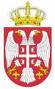 РЕПУБЛИКА СРБИЈААУТОНОМНА ПОКРАЈИНА ВОЈВОДИНАОПШТИНА ШИДОПШТИНСКО ВЕЋЕ Број:402-2/III-23Датум:03.04. 2023. године              Ш и д	На основу одредбе члана  24. став 2. Закона о  социјално економском савету („Сл. гласник РС“ број: 125/04), члана  46 став 1.   тачка 8.  Закона о локалној самоуправи („Сл. гласник РС“ број: 129/07, 83/14-др. Закон, 101/16-др. Закон, 47/18 и 111/21- др.закон), члана 41. став 1.тачка 15. Статута општине Шид („Службени лист општине Шид“ број 1/19), Општинско веће  општине Шид на седници одржаноj  дана  03.04. 2023.године  донела јеР  Е  Ш  Е  Њ  ЕО  ДАВАЊУ САГЛАСНОСТИ НА ФИНАНСИЈСКИ ПЛАН СОЦИЈАЛНО ЕКОНОМСКОГ САВЕТА ОПШТИНЕ ШИД  ЗА 2023. ГОДИНУIДАЈЕ СЕ САГЛАСНОСТ НА Финансијски план Социјално економског савета општине Шид за 2023. годину, под бројем: 10/2023 од 10.03.2023.године. II	Ово Решење ступа на снагу даном доношења, а објавиће се  на интернет страници општине Шид (www.sid.rs).                                                                        			              ПРЕДСЕДНИК                                                                                                                      Зоран  Семеновић    